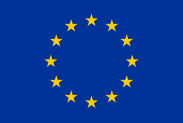 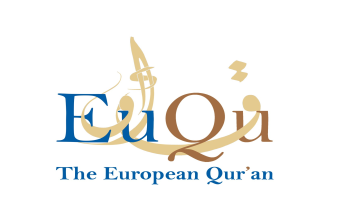 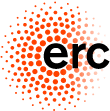 Doctoral Scholarships on the Qur’an in European CultureL’Université de Nantes recrute des doctorants dans le cadre du projet “The European Qur’an: Islamic Scripture in European Culture and Religion (1150-1850)” (EuQu).  Il y aura jusuq’à quatre bourses doctorales.Résumé du projet 	“The European Qur’an: Islamic Scripture in European Culture and Religion” (EuQu) est un projet de recherche financé sur six ans par une Synergy Grant, du Conseil européen de la recherche. Ses quatre principaux chercheurs (et leurs institutions affiliées) sont Mercedes García-Arenal (Centre de Sciences Humaines et Sociales, CSIC, Madrid, Espagne), John Tolan (Université de Nantes, France), Jan Loop (Université du Kent, Canterbury, Grande-Bretagne) et Roberto Tottoli (Université de Naples – L’Orientale, Italie).Ce projet va permettre l’étude du Coran et de son ancrage dans l’histoire intellectuelle, religieuse et culturelle des Européens des époques médiévale et moderne, qu’ils soient chrétiens, juifs, libre-penseurs, athées ou musulmans. Plus précisément, le projet étudiera comment le Coran a été traduit, interprété, adapté et utilisé dans l’Europe du Moyen-Age jusqu’au début de l’époque moderne, afin de comprendre comment le Coran a influencé la culture et religion en Europe. EuQu se penchera sur l’utilisation du Coran dans des écrits des érudits européens sur l’islam, dans les débats des différents courants du christianisme et dans la critique même de cette religion pendant la période des lumières.Ce projet de six ans permettra une recherche interdisciplinaire par le biais de rencontres scientifiques dans l’espace européen, de la création d’une base de données SIG (système d’information géographique) regroupant des manuscrits, traductions et divers autres travaux. De plus, des thèses et monographies permettront une plus ample connaissance du Coran afin d’alimenter les débats et élargir sa connaissance. Pour finir, les fruits de cette recherche seront accessibles au grand public au travers d’une exposition innovante en ligne sur la place du livre saint de l’islam dans le patrimoine culturel européen.QualificationsLes candidats doivent être titulaires d’un master 2 (ou équivalent) récent en histoire, droit, religion ou littérature, avec une spécialisation en rapport avec les thèmes de EuQu.  Chaque candidat doit avoir de bonnes compétences en langues nécessaire (notamment arabe ou latin, selon le sujet de thèse).  Les candidats s’inscriront en thèse à l’Université de Nantes et pourrons être inscrits en cotutelle ou codirection dans une autre université.  En particulier, il est prévu qu’un ou plusieurs étudiants puissent être en co-supervision avec des professeurs de l’Universidad Autónoma de Barcelona et de l’University of Notre Dame (South Bend, Indiana, USA).Sujet de thèseChaque candidat proposera un sujet de thèse original en lien étroit avec les thèmes du projet. Les thèses peuvent être rédigées en français, anglais, espagnol ou italien. Parmi les sujets possibles sont des aspects de l’histoire de la polémique anti-coranique en Europe médiévale et moderne, de l’histoire de la traduction et de la transmission du texte coranique, ou de l’utilisation du coran dans le contexte des études bibliques.Responsibilités des chercheursChaque étudiant fera partie de l’équipe international des chercheurs EuQu A part la recherche et rédaction de leurs thèses, les étudiants seront chargés de travaux de recherches en rapport avec leurs sujets de thèse.  A titre d’exemple, ces tâches peuvent comprendre:Recherche bibliographique:  Identification de manuscrits et livres imprimés dans les thèmes du projetIdentification de recherches récentes et communication avec des spécialistesAlimentation de la base de données:Ecrire et editer des fiches (en anglais) sur les manuscrits et éditions imprimées du Coran, de polémiques anti-coraniques et autre textes (toujours en rapport avec le sujet de thèse)Ecrire des fiches prosopographiques sur les propriétaires et éditeurs de ces manuscrits et livres.Identifier des spécialistes et les inviter à contribuer à la base de donnéesParticipation aux réunions d’équipe, aux séminaires et journées d’études, à Nantes et dans d’autres institutions partenaires EuQu Conditions de travailChacun des étudiants sera embauché sur un CDD (contrat à durée déterminée) d’un an renouvelable, employé par l’Université de Nantes, pour un total maximum de 4 ans.  La date de début de contrat sera négociée au moment de l’embauche; elle sera au plus tôt le 1er septembre 2019 et au plus tard le 1er avril 2020.  Le chercheur devra résider à Nantes; on lui fournira un bureau à la Maison des Sciences de l’Homme (MSH) de l’Université.Il sera appelé à voyage fréquemment pour des conférences, journées d’études et séjours de recherche auprès des institutions partenaires.  Ceux qui bénéficient d’une cotutelle devront passer un temps significatif dans l’université de cotutelle.Le dossier de candidature sera constitué des pièces suivantes :un projet de thèse de 5-10 pages (sujet, hypothèses de recherche, méthodologie et bibliographie indicative…)le curriculum vitae détaillé du candidat, avec ses coordonnées : nom, prénom, téléphone portable ou fixe, emailcopie du relevé des notes de Masterattestation de diplôme de MasterIntitulé du mémoire de Master et nom du directeurLe cas échéant, le nom et les coordonnées du co-directeur de thèse pressenti2 lettres de recommandation de la part de professeurs qui connaissent bien le travail du candidat (dont une lettre du co-directeur pressenti le cas échéant)Procédures de recrutementTout document doit être envoyé en format PDF à euqu@cchs.csic.es avant le 1er avril 2019.Des candidats choisis seront auditionnés le 21-23 mai 2019.  Les entretiens seront menés par les quatre directeurs d’EuQu, par visioconférence.  Les candidats qui préferent être auditionnés en personne peuvent venir à Madrid pour les entretiens, mais il n’y aura pas de prise en charge de frais.  Des informations complètes seront envoyées aux candidats choisis avant le 1er mai.  On informera les candidats des résultats des auditions avant la fin mai.Contact et information : euqu@cchs.csic.es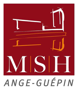 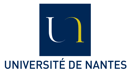 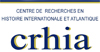 